Biography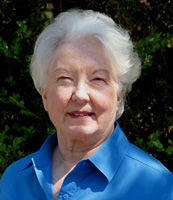 Judi Betts AWS, NWS has attained an international reputation for her transparent watercolor paintings. Her paintings have won over 100 awards in major competitions i.e. The National Academy of Design, American Watercolor Society, National Watercolor Society and Watercolor USA. Paintings by Judi appear on national TV, wine labels (5 International Awards in label competition), CDs, DVDs and in over 35 books. Invitational exhibitions include State of the Art, Taiwan Art Education Institute, Federation of Canadian Artists, Walt Disney's EPCOT Center, Allied Artists of America at the Butler Institute, Pogan Galleries (CA), "Masters of Watercolor", and Selected Artists of the National Arts Club. Judi's paintings were selected to be exhibited in the 1st, 2nd and 3rd Invitational Exhibitions of Contemporary International Media Masters.  Her painting of the Louisiana Old State Capital hung in the Rotunda of the Governor's Mansion during the Foster Administration. Judi's paintings are also in the Permanent Collections of the States of Arkansas and Louisiana, the New Orleans Museum of Art and the Springfield (MO) Art Her painting of the Louisiana Old State Capital hung in the Rotunda of the Governor's Mansion during the Foster Administration. Judi's paintings are also in the Permanent Collections of the States of Arkansas and Louisiana, the New Orleans Museum of Art and the Springfield (MO) Art Museum.Judi has received the Louisiana Governor's Award for Professional Artist, the state's most prestigious award; the Transparent Watercolor Society of America awarded her their "Master of Watercolor" designation. Judi was selected for a special award for "Contributions to the medium of Watercolor" by Watercolor USA Honor Society and in 2012 received their Lifetime Achievement Award, their highest honor. Judi is the author of the award winning books WATERCOLOR...Let's Think About It! (5th printing) and PAINTING...a QUEST toward XTRAORD!NARY (5 awards) and is also a contributor to many prominent art magazines. The ARTIST'S MAGAZINE selected Judi to be a juror for their 2002 International Art Competition which drew over 15,000 entries. She judged the Experimental Art Category. Over her career, she has been juror/judge for over 150 national/international and regional competitions. In 2009, she served on the Awards Jury for the American Watercolor Society's 142nd International Competition. More than 425 workshops have been presented by Judi; and she has given invitational sessions for watercolor societies in Norway, Puerto Rico, Sweden and Canada.Judi is a signature member of the American and National Watercolor Societies. She also holds memberships in both the National and Salmagundi Art Clubs in New York City; and is listed in WHO'S WHO IN AMERICAN ART. Copyright